ΕΛΛΗΝΙΚΗ ΔΗΜΟΚΡΑΤΙΑ                                                              ΝΟΜΟΣ ΑΤΤΙΚΗΣ                                                            Περιστέρι     13/04/2016ΔΗΜΟΣ ΠΕΡΙΣΤΕΡΙΟΥ                                                    Αρ.Πρωτ.:  οικ. 13069Δ/ΝΣΗ ΔΙΟΙΚΗΤΙΚΩΝ ΥΠΗΡΕΣΙΩΝ                                               Τμ.ΔιοίκησηςΤαχ. Δ/νση :           Πλατεία Δημοκρατίας 1Ταχ.Κώδικας :       121. 34 – ΠεριστέριΠληροφορίες :        Ε.ΙωαννίδουΤηλ. :                      210 5701041FAX  :                     210 5701042                                                   e-mail :                    dioikitiko@peristeri.gr                                                                                   ΑΠΟΦΑΣΗ                                   Ο ΔΗΜΑΡΧΟΣ  ΠΕΡΙΣΤΕΡΙΟΥ ΑΤΤΙΚΗΣ        Έχοντας υπ’όψη :                                                                        α) Τις διατάξεις του άρθ.58 του Ν.3852/10 «περί αρμοδιοτήτων Δημάρχου»                                                                                                                                                                                                                                β) Τις διατάξεις του άρθρου 59  του Ν.3852/10 «περί Αντιδημάρχων»                             γ) Τις διατάξεις του άρθρου 94 του Ν.3852/2010 «Πρόσθετες αρμοδιότητες δήμων»      & του άρθρου 95 «Άσκηση πρόσθετων αρμοδιοτήτων από τους δήμους» δ) Τις διατάξεις της παρ.16 του άρθρου 282 του Ν.3852/2010 «Γενικές μεταβατικές      διατάξεις»ε)  Τις διατάξεις της παρ.3ε του αρθρ.3 του Ν.4051/2012 (ΦΕΚ Α’/40/2012) «περί       ορισμού Αντιδημάρχων οι οποίοι δεν θα λαμβάνουν αντιμισθία»στ)Την  υπ’αριθμ.πρωτ.30565/06-08-2014 αρ. εγκυκλίου 43 του Υπουργείου       Εσωτερικών                            ζ)  Τον Οργανισμό Εσωτερικής Υπηρεσίας του Δήμου (ΦΕΚ Β’8815/15-04-2009) ,      όπως τροποποιήθηκε και ισχύειη) Την υπ’αριθμ. πρωτ. 34183/9-9-2014 προηγούμενη απόφασή μας , όπως ισχύει      σήμερα                                           Α π ο φ α σ ί ζ ο υ μ ε1.Τροποποιούμε και συμπληρώνουμε την υπ’αριθμ.πρωτ.34183/9-9-2014     προηγούμενη απόφασή μας  περί ορισμού Αντιδημάρχων και αναθέτουμε     αρμοδιότητες ή εν μέρει αντικείμενα αρμοδιοτήτων ως εξής: Α. ΤΑΤΣΗΣ ΕΥΑΓΓΕΛΟΣ ΑΝΤΙΔΗΜΑΡΧΟΣ Κ.Ε.Π.την εποπτεία , την ευθύνη , τον συντονισμό και την υπογραφή όλων των πράξεων που αφορούν την λειτουργία της Διεύθυνσης Κέντρων Εξυπηρέτησης Πολιτών (Κ.Ε.Π.)την εποπτεία και τον συντονισμό  δράσεων του Δημοτικού Άλσους που θα στοχεύουν στην ανάδειξή του σε σημείο αναφοράς της Πόλης ως εστία πολιτισμού και ψυχαγωγίαςτην τέλεση των πολιτικών γάμων εκ περιτροπής με τους λοιπούς Αντιδημάρχους θέματα διαφάνειας και ηλεκτρονικής διακυβέρνησης στους τομείς αρμοδιότητάς τουΒ. ΘΕΟΔΩΡΑΚΟΣ ΑΝΑΣΤΑΣΙΟΣ ΑΝΤΙΔΗΜΑΡΧΟΣ ΠΑΙΔΕΙΑΣ ,ΚΟΙΝΩΝΙΚΗΣ ΠΟΛΙΤΙΚΗΣ ,ΕΣΟΔΩΝ ΚΑΙ ΕΜΠΟΡΙΚΗΣ ΑΝΑΠΤΥΞΗΣΑπό την Διεύθυνση Οικονομικών ΥπηρεσιώνΤην εποπτεία , την ευθύνη , τον συντονισμό και την υπογραφή όλων των πράξεων που αφορούν την λειτουργία του Τμήματος Αδειοδοτήσεων & Ρυθμίσεων Εμπορικών Δραστηριοτήτων και θέματα ΕσόδωνΑπό την Διεύθυνση Κοινωνικής Πολιτικής Παιδείας και Πολιτισμού Την εποπτεία , την ευθύνη , τον συντονισμό και την υπογραφή όλων των πράξεων που αφορούν θέματα Κοινωνικής Πολιτικής και ΠαιδείαςΤην εποπτεία , την ευθύνη , τον συντονισμό και την υπογραφή όλων των            πράξεων που αφορούν την λειτουργία του Τμήματος Κοινωνικών               ΠαροχώνΑπό την Διεύθυνση Τεχνικών Υπηρεσιών Την εποπτεία , την ευθύνη , τον συντονισμό και την υπογραφή όλων των πράξεων που αφορούν την αρμοδιότητα της μέριμνας και του ελέγχου της κατάστασης των σχολικών κτιρίων , (καταγραφή τυχών ζημιών, αξιολόγηση , προγραμματισμό) και της αποκατάστασης αυτών με οποιοδήποτε τρόποΤον συντονισμό και την εποπτεία της  2ης   και της 4ης  Δημοτικής Κοινότητας του ΔήμουΤην τέλεση των πολιτικών γάμων εκ  την τέλεση των πολιτικών γάμων εκ περιτροπής με τους λοιπούς Αντιδημάρχους θέματα διαφάνειας και ηλεκτρονικής διακυβέρνησης στους τομείς αρμοδιότητάς τουΓ. Εκχωρούμε στον  ΑΝΤΙΔΗΜΑΡΧΟ ΟΙΚΙΣΤΙΚΗΣ ΑΝΑΠΤΥΞΗΣ  κ. ΛΥΚΟ      ΠΑΝΑΓΙΩΤΗ πέραν των άλλων αρμοδιοτήτων και την εποπτεία , την ευθύνη , τον      συντονισμό και την υπογραφή όλων των πράξεων που αφορούν την λειτουργία         του Τμήματος Διοίκησης  από την Διεύθυνση Διοικητικών ΥπηρεσιώνΗ παρούσα να δημοσιευθεί μία φορά σε μία ημερήσια εφημερίδα του Νομού και να αναρτηθεί στην ιστοσελίδα του Δήμου.                                                                                          Ο  ΔήμαρχοςΕσωτερική Διανομή                                                 Γρ. Δημάρχου                                                                     Γρ.Γεν.Γραμματέα                                                     Ανδρέας  Παχατουρίδης                                                                                           Γρ.Αντ/χων                                                                                         Γρ.Προέδρου Δημοτικού Σ/λίουΠροϊσταμ.Διευθύνσεων,Τμημάτων & Αυτοτελών ΓραφείωνΔ.Τ.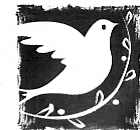 ΑΔΑ : 6ΗΒΧΩΞ2-ΗΘΜ ΑΝΑΡΤΗΤΕΟ ΣΤΟ ΔΙΑΔΙΚΤΥΟ